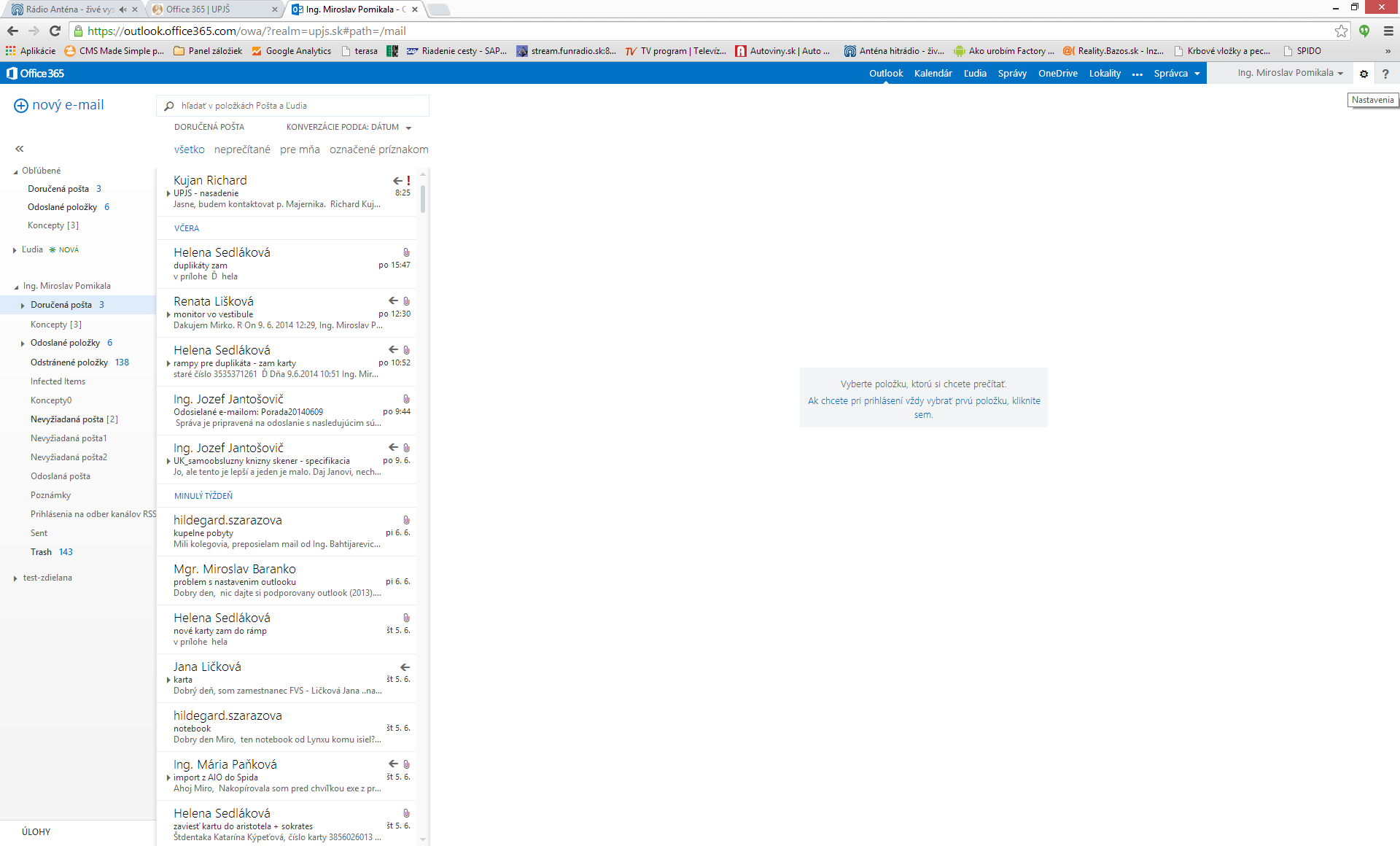 Obr. 1	Kliknúť na symbol „nastavenie“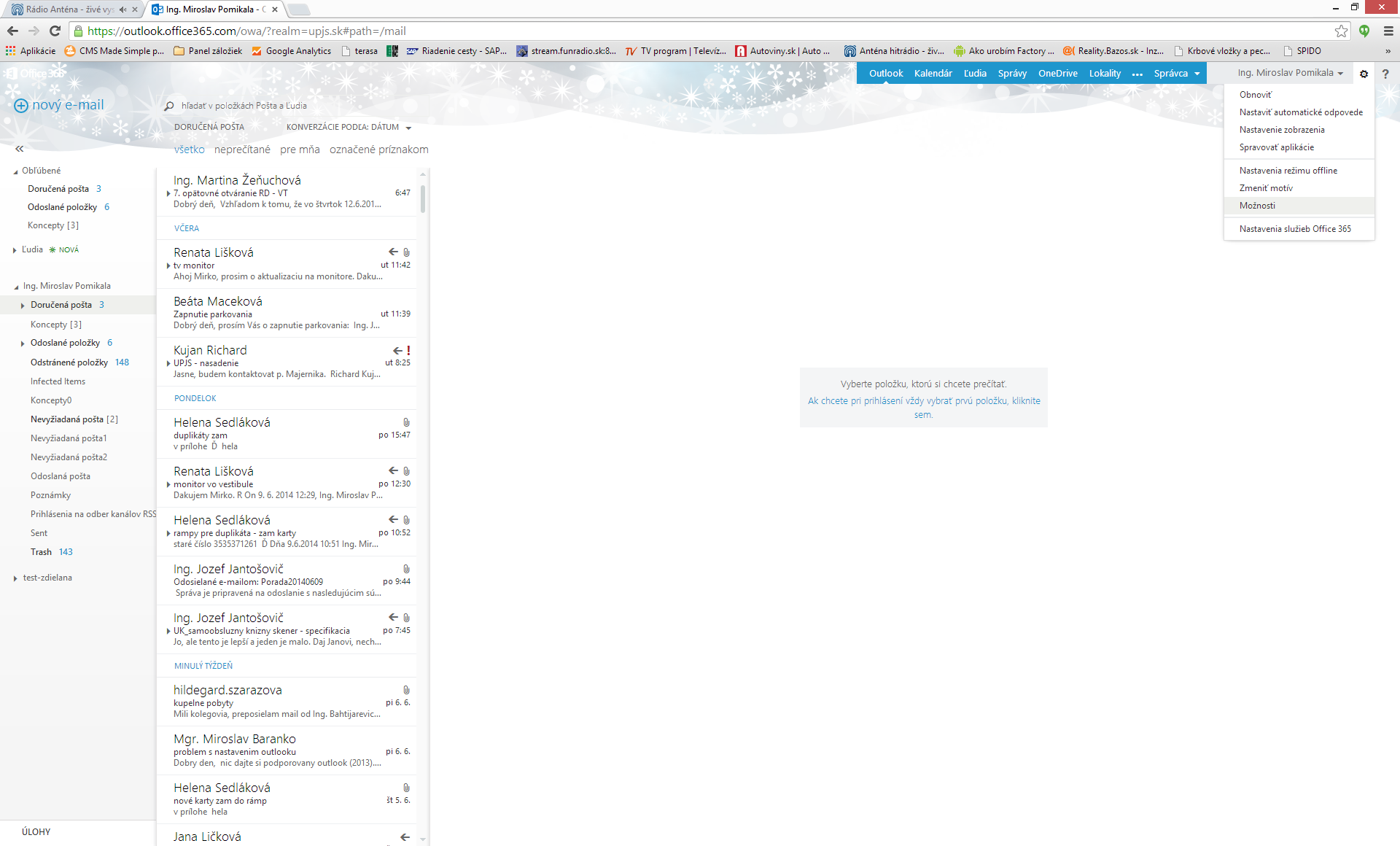 Obr. 2	Z ponuky vybrať možnosť „Nastavenia služieb Office 365“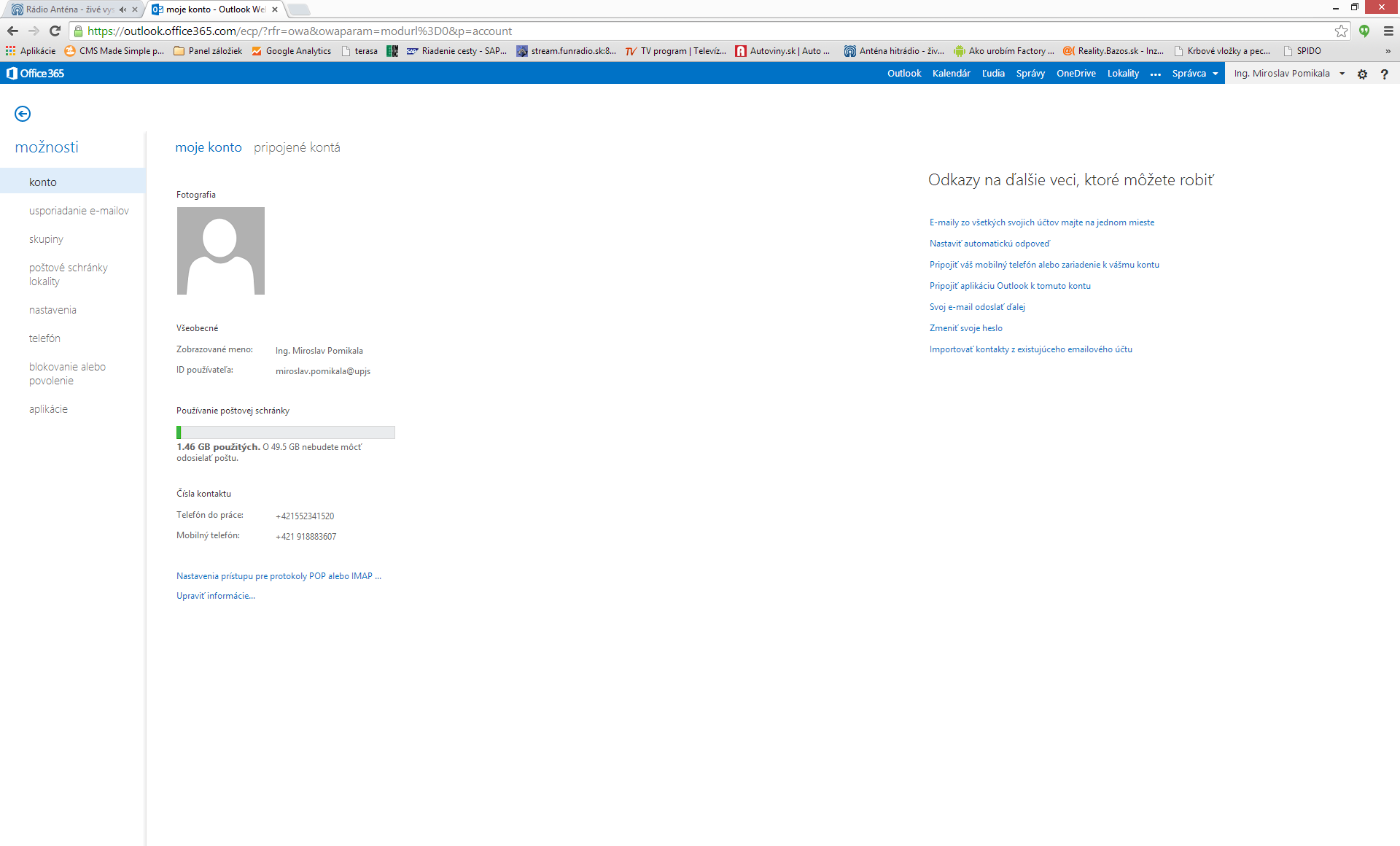 Obr. 3	Z ponuky vybrať možnosť „blokovanie alebo povolenie“ 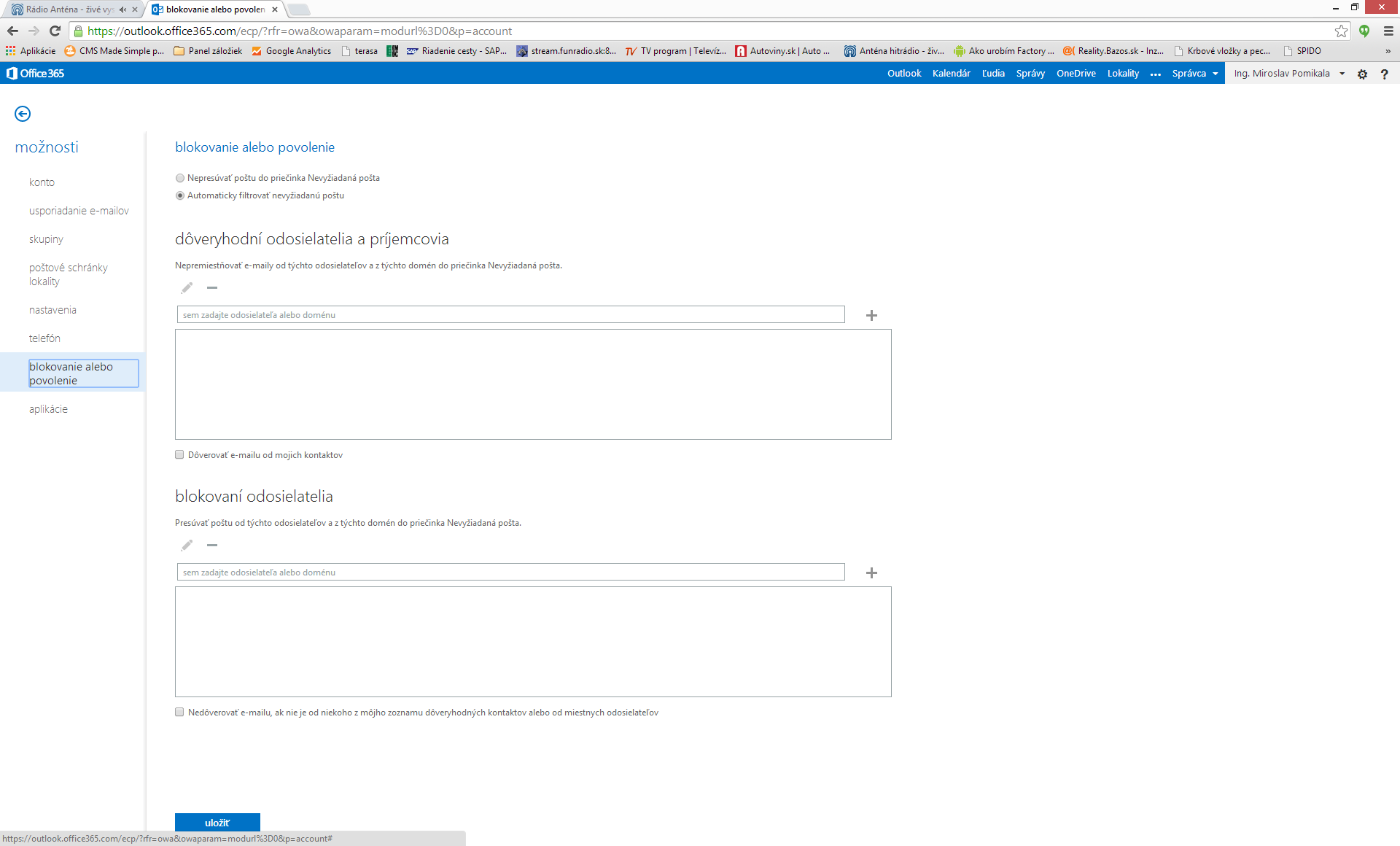 Obr. 4	Pre zrušenie filtrovania je potrebné zaškrtnúť možnosť „Nepresúvať poštu do priečinka Nevyžiadaná pošta“. V prípade, že chceme filtrovať ale len z určitých lokalít, je potrebné zaškrtnúť „Automaticky filtrovať nevyžiadanú poštu“ a v časti „dôveryhodní odosielatelia a príjemcovia“ a „blokovaní odosielatelia“ pridať výnimku s konkrétnou adresou. 